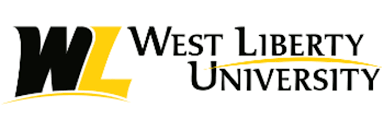 Medical Laboratory Science Curriculum CertificateGeneral Studies credits = 38 (obtained from the Biology degree)			Medical Laboratory Science credits: 45Biology students or graduates that are interested in working in the Clinical Laboratory can use this certificate to sit for the ASCP Board of Registry Exam.   WLU MLS Department requires the following to be considered.A Minimum of a 2.75 GPABiology seniors or graduates are preferred.Immunology required – (BIO 317 or CLS 380 & 381)Molecular required – (BIO 208,460 or CLS 415,416)Organic ChemistryAll completed General Education requirements. First Semester (Fall):	                           	Second Semester (Spring):CLS 300 Clinical Hematology I		4	CLS 302 Clinical Hematology II		3CLS 301 Clinical Hematology I Lab		1	CLS 320 Analysis of Body Fluids		3CLS 340 Clinical Biochemistry I		3  	CLS 321 Analysis of Body Fluids		1CLS 341 Clinical Biochemistry I Lab		1 	CLS 342 Clinical Biochemistry		2CLS 360 Clinical Microbiology I		3	CLS 372 Clinical Microbiology II		3CLS 361 Clinical Microbiology I Lab		2	CLS 373 Clinical Microbiology II lab		1  Total:				             14     	CLS 375 Immunohematology		3 						CLS 376 Immunohematology		1						CLS 420 Laboratory management		1						   Total:	                                                        18		Third Semester (Summer):    Clinical Rotations:  411,441,461,471,483 	8     			      CLS 400        4			      CLS 455        1										        	Total                  13	